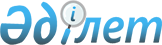 О внесении изменений в решение Байзакского районного маслихата от 14 декабря 2017 года №22-2 "О районном бюджете на 2018-2020 годы"Решение Байзакского районного маслихата Жамбылской области от 7 сентября 2018 года № 33-2. Зарегистрировано Департаментом юстиции Жамбылской области 12 сентября 2018 года № 3945
       Примечание РЦПИ.

       В тексте документа сохранена пунктуация и орфография оригинала.
      В соответствии со статьей 109 Бюджетного кодекса Республики Казахстан от 4 декабря 2008 года, статьей 6 Закона Республики Казахстан от 23 января 2001 года "О местном государственном управлении и самоуправлении в Республике Казахстан" и на основании решения Жамбылского областного маслихата от 25 августа 2018 года №26-2 "О внесении изменений в решение Жамбылского областного маслихата от 11 декабря 2017 года №18-3 "Об областном бюджете на 2018 - 2020 годы" (зарегистрировано в Реестре государственной регистрации нормативных правовых актов за №3933) районный маслихат РЕШИЛ:
      1. Внести в решение Байзакского районного маслихата от 14 декабря 2017 года №22-2 "О районном бюджете на 2018 – 2020 годы" (зарегистрировано в Реестре государственной регистрации нормативных правовых актов за № 3649 и опубликовано в районной газете "Ауыл жаңалығы – Сельская новь" 27 декабря 2017 года) следующие изменения: 
      в пункте 1
      в подпункте 1)
      цифры "13 681 204" заменить цифрами "13 725 583";
      цифры "1 203 601" заменить цифрами "1 239 555";
      цифры "12 418 916" заменить цифрами "12 427 341";
      в подпункте 2) 
      цифры "13 698 553" заменить цифрами "13 742 932". 
      Приложения 1 и 6 к указанному решению изложить в новой редакции согласно приложениям 1 и 2 к настоящему решению.
      2. Контроль за исполнением настоящего решения возложить на постоянную комиссию Байзакского районного маслихата по вопросам территориального экономического развития, финансов, бюджета, административной территориальной структуре, защиты прав человека и рассмотрение проектов договоров закупов участков земли.
      3. Настоящее решение вступает в силу со дня государственной регистрации в органах юстиции и вводится в действие с 1 января 2018 года.  Районный бюджет на 2018 год Перечень бюджетных программ на 2018 год по Сазтерекскому сельскому округу Байзакского района 
      тысяч тенге


					© 2012. РГП на ПХВ «Институт законодательства и правовой информации Республики Казахстан» Министерства юстиции Республики Казахстан
				
      Председатель сессии 

 Секретарь Байзакского 

      Байзакского районного маслихата 

 районного маслихата

      Н. Тлепов

 Р. Сарсенов
Приложение 1 к решению
Байзакского районного 
маслихата от 7 сентября
 2018 года № 33-2 Приложение 1 к решению 
Байзакского районного 
маслихата от 14 декабря 
2017 года № 22-2
Категория
Категория
Категория
Категория
сумма тысяч тенге
Класс
Класс
Класс
сумма тысяч тенге
Подкласс
Подкласс
Наименование
1. Доходы
13725583
1
Налоговые поступления
1239555
01
Подоходный налог
287948
2
Индивидуальный подоходный налог
287948
03
Социальный налог
238408
1
Социальный налог
238408
04
Hалоги на собственность
664148
1
Hалоги на имущество
657204
3
Земельный налог
1155
4
Hалог на транспортные средства
1189
5
Единый земельный налог
4600
05
Внутренние налоги на товары, работы и услуги
32930
2
Акцизы
15800
3
Поступления за использование природных и других ресурсов
1730
4
Сборы за ведение предпринимательской и профессиональной деятельности
15400
07
Прочие налоги
90
1
Прочие налоги
90
08
Обязательные платежи, взимаемые за совершение юридически значимых действий и (или) выдачу документов уполномоченными на то государственными органами или должностными лицами
16031
1
Государственная пошлина
16031
2
Неналоговые поступления
7587
01
Доходы от государственной собственности
1460
5
Доходы от аренды имущества, находящегося в государственной собственности
1460
04
Штрафы, пени, санкции, взыскания, налагаемые государственными учреждениями, финансируемыми из государственного бюджета, а также содержащимися и финансируемыми из бюджета (сметы расходов) Национального Банка Республики Казахстан
1127
1
Штрафы, пени, санкции, взыскания, налагаемые государственными учреждениями, финансируемыми из государственного бюджета, а также содержащимися и финансируемыми из бюджета (сметы расходов) Национального Банка Республики Казахстан, за исключением поступлений от организаций нефтяного сектора
1127
06
Прочие неналоговые поступления
5000
1
Прочие неналоговые поступления
5000
3
Поступления от продажи основного капитала
51100
01
Продажа государственного имущества, закрепленного за государственными учреждениями
400
1
Продажа государственного имущества, закрепленного за государственными учреждениями
400
03
Продажа земли и материальных активов
50700
1
Продажа земли
50000
2
Продажа материальных активов
700
4
Поступления трансфертов
12427341
01
Трансферты из нижестоящих органов государственного управления
62572
3
Трансферты из бюджетов городов районного значения, сел, поселков, сельских округов
62572
02
Трансферты из вышестоящих органов государственного управления
12364769
2
Трансферты из областного бюджета
12364769
Функциональная группа
Функциональная группа
Функциональная группа
Функциональная группа
Сумма тысяч тенге
Администратор бюджетных программ
Администратор бюджетных программ
Администратор бюджетных программ
Сумма тысяч тенге
Программа
Программа
Наименование
2. Затраты
13742932
01
Государственные услуги общего характера
255414
112
Аппарат маслихата района (города областного значения)
26099
001
Услуги по обеспечению деятельности маслихата района (города областного значения)
25677
003
Капитальные расходы государственного органа
422
122
Аппарат акима района (города областного значения)
126454
001
Услуги по обеспечению деятельности акима района (города областного значения)
118904
003
Капитальные расходы государственного органа
7550
123
Аппарат акима района в городе, города районного значения, поселка, села, сельского округа
22321
001
Услуги по обеспечению деятельности акима района в городе, города районного значения, поселка, села, сельского округа
18356
022
Капитальные расходы государственного органа
3965
452
Отдел финансов района (города областного значения)
24199
001
Услуги по реализации государственной политики в области исполнения бюджета района (города областного значения) и управления коммунальной собственностью района (города областного значения)
22187
003
Проведение оценки имущества в целях налогообложения
1881
010
Приватизация, управление коммунальным имуществом, пост приватизационная деятельность и регулирование споров, связанных с этим
54
018
Капитальные расходы государственного органа
77
453
Отдел экономики и бюджетного планирования района (города областного значения)
16856
001
Услуги по реализации государственной политики в области формирования и развития экономической политики, системы государственного планирования и управления района (города областного значения)
16788
004
Капитальные расходы государственного органа
68
458
Отдел жилищно-коммунального хозяйства, пассажирского транспорта и автомобильных дорог района (города областного значения)
27162
001
Услуги по реализации государственной политики на местном уровне в области жилищно-коммунального хозяйства, пассажирского транспорта и автомобильных дорог
18058
013
Капитальные расходы государственного органа
368
113
Целевые текущие трансферты из местных бюджетов
8736
494
Отдел предпринимательства и промышленности района (города областного значения)
12323
001
Услуги по реализации государственной политики на местном уровне в области развития предпринимательства и промышленности
12299
003
Капитальные расходы государственного органа
24
02
Оборона
3015
122
Аппарат акима района (города областного значения)
3015
005
Мероприятия в рамках исполнения всеобщей воинской обязанности
3015
03
Общественный порядок, безопасность, правовая, судебная, уголовно-исполнительная деятельность
8732
458
Отдел жилищно-коммунального хозяйства, пассажирского транспорта и автомобильных дорог района (города областного значения)
8732
021
Обеспечение безопасности дорожного движения в населенных пунктах
8732
04
Образование
7261105
464
Отдел образования района (города областного значения)
30990
009
Обеспечение деятельности организаций дошкольного воспитания и обучения
30358
040
Реализация государственного образовательного заказа в дошкольных организациях образования
632
123
Аппарат акима района в городе, города районного значения, поселка, села, сельского округа
1498
005
Организация бесплатного подвоза учащихся до школы и обратно в сельской местности
1498
464
Отдел образования района (города областного значения)
6143204
003
Общеобразовательное обучение
5898390
006
Дополнительное образование для детей
244814
465
Отдел физической культуры и спорта района (города областного значения)
171282
017
Дополнительное образование для детей и юношества по спорту
171282
466
Отдел архитектуры, градостроительства и строительства района (города областного значения)
453117
021
Строительство и реконструкция объектов начального, основного среднего и общего среднего образования
453117
464
Отдел образования района (города областного значения)
461014
001
Услуги по реализации государственной политики на местном уровне в области образования
16422
005
Приобретение и доставка учебников, учебно-методических комплексов для государственных учреждений образования района (города областного значения)
170290
007
Проведение школьных олимпиад, внешкольных мероприятий и конкурсов районного (городского) масштаба
2000
012
Капитальные расходы государственного органа
1455
015
Ежемесячная выплата денежных средств опекунам (попечителям) на содержание ребенка-сироты (детей-сирот), и ребенка (детей), оставшегося без попечения родителей
21646
029
Обследование психического здоровья детей и подростков и оказание психолого-медико-педагогической консультативной помощи населению
39204
067
Капитальные расходы подведомственных государственных учреждений и организаций
135435
113
Целевые текущие трансферты из местных бюджетов
74562
06
Социальная помощь и социальное обеспечение
837746
451
Отдел занятости и социальных программ района (города областного значения)
227159
005
Государственная адресная социальная помощь
226659
057
Обеспечение физических лиц, являющихся получателями государственной адресной социальной помощи, телевизионными абонентскими приставками
500
464
Отдел образования района (города областного значения
2475
030
Содержание ребенка (детей), переданного патронатным воспитателям
2475
451
Отдел занятости и социальных программ района (города областного значения)
543596
002
Программа занятости
307404
004
Оказание социальной помощи на приобретение топлива специалистам здравоохранения, образования, социального обеспечения, культуры, спорта и ветеринарии в сельской местности в соответствии с законодательством Республики Казахстан
24766
006
Оказание жилищной помощи
2064
007
Социальная помощь отдельным категориям нуждающихся граждан по решениям местных представительных органов
17873
010
Материальное обеспечение детей-инвалидов, воспитывающихся и обучающихся на дому
4527

 
014
Оказание социальной помощи нуждающимся гражданам на дому
36728
017
Обеспечение нуждающихся инвалидов обязательными гигиеническими средствами и предоставление услуг специалистами жестового языка, индивидуальными помощниками в соответствии с индивидуальной программой реабилитации инвалида
101632
023
Обеспечение деятельности центров занятости населения
48602
451
Отдел занятости и социальных программ района (города областного значения)
64516
001
Услуги по реализации государственной политики на местном уровне в области обеспечения занятости и реализации социальных программ для населения
42044
011
Оплата услуг по зачислению, выплате и доставке пособий и других социальных выплат
4588
021
Капитальные расходы государственного органа
900
054
Размещение государственного социального заказа в неправительственных организациях
500
113
Целевые текущие трансферты из местных бюджетов
16484
07
Жилищно-коммунальное хозяйство
2550476
464
Отдел образования района (города областного значения)
651921
026
Ремонт объектов городов и сельских населенных пунктов в рамках Программы развития продуктивной занятости и массового предпринимательства
651921
466
Отдел архитектуры, градостроительства и строительства района (города областного значения)
1885228
004
Проектирование, развитие и (или) обустройство инженерно-коммуникационной инфраструктуры
344775
058
Развитие системы водоснабжения и водоотведения в сельских населенных пунктах
1540453
458
Отдел жилищно-коммунального хозяйства, пассажирского транспорта и автомобильных дорог района (города областного значения)
13327
012
Функционирование системы водоснабжения и водоотведения
13029
016
Обеспечение санитарии населенных пунктов
298
08
Культура, спорт, туризм и информационное пространство
344629
455
Отдел культуры и развития языков района (города областного значения)
152317
003
Поддержка культурно-досуговой работы
132829
005
Обеспечение функционирования зоопарков и дендропарков
5000
009
Обеспечение сохранности историко - культурного наследия и доступа к ним
14488
465
Отдел физической культуры и спорта района (города областного значения)
25681
001
Услуги по реализации государственной политики на местном уровне в сфере физической культуры и спорта
10571
004
Капитальные расходы государственного органа
780
005
Развитие массового спорта и национальных видов спорта
2509
006
Проведение спортивных соревнований на районном (города областного значения) уровне
4754
007
Подготовка и участие членов сборных команд района (города областного значения) по различным видам спорта на областных спортивных соревнованиях
5669
032
Капитальные расходы подведомственных государственных учреждений и организаций
1398
455
Отдел культуры и развития языков района (города областного значения)
68087
006
Функционирование районных (городских) библиотек
67587
007
Развитие государственного языка и других языков народа Казахстана
500
456
Отдел внутренней политики района (города областного значения)
23300
002
Услуги по проведению государственной информационной политики через газеты и журналы
23300
455
Отдел культуры и развития языков района (города областного значения)
12679
001
Услуги по реализации государственной политики на местном уровне в области развития языков и культуры
10377
032
Капитальные расходы подведомственных государственных учреждений и организаций
2302
456
Отдел внутренней политики района (города областного значения)
62565
001
Услуги по реализации государственной политики на местном уровне в области информации, укрепления государственности и формирования социального оптимизма граждан
19750
003
Реализация мероприятий в сфере молодежной политики
39653
006
Капитальные расходы государственного органа
747
032
Капитальные расходы подведомственных государственных учреждений и организаций
2415
10
Сельское, водное, лесное, рыбное хозяйство, особо охраняемые природные территории, охрана окружающей среды и животного мира, земельные отношения
231137
462
Отдел сельского хозяйства района (города областного значения)
21920
001
Услуги по реализации государственной политики на местном уровне в сфере сельского хозяйства
21528
006
Капитальные расходы государственного органа
392
466
Отдел архитектуры, градостроительства и строительства района (города областного значения)
1207
010
Развитие объектов сельского хозяйства
1207
473
Отдел ветеринарии района (города областного значения)
172574
001
Услуги по реализации государственной политики на местном уровне в сфере ветеринарии
13879
003
Капитальные расходы государственного органа
5110
005
Обеспечение функционирования скотомогильников (биотермических ям)
2578
006
Организация санитарного убоя больных животных
3156
007
Организация отлова и уничтожения бродячих собак и кошек
3200
008
Возмещение владельцам стоимости изымаемых и уничтожаемых больных животных, продуктов и сырья животного происхождения
2495
009
Проведение ветеринарных мероприятий по энзоотическим болезням животных
39675
010
Проведение мероприятий по идентификации сельскохозяйственных животных
1766
011
Проведение противоэпизоотических мероприятий
100715
463
Отдел земельных отношений района (города областного значения)
27543
001
Услуги по реализации государственной политики в области регулирования земельных отношений на территории района (города областного значения)
13014
006
Землеустройство, проводимое при установлении границ районов, городов областного значения, районного значения, сельских округов, поселков, сел
11800
007
Капитальные расходы государственного органа
299
113
Целевые текущие трансферты из местных бюджетов
2430
462
Отдел сельского хозяйства района (города областного значения
7893
099
Реализация мер по оказанию социальной поддержки специалистов
7893
11
Промышленность, архитектурная, градостроительная и строительная деятельность
66800
466
Отдел архитектуры, градостроительства и строительства района (города областного значения)
66800
001
Услуги по реализации государственной политики в области строительства, улучшения архитектурного облика городов, районов и населенных пунктов области и обеспечению рационального и эффективного градостроительного освоения территории района (города областного значения)
19747
002
Создание информационных систем
1000
013
Разработка схем градостроительного развития территории района, генеральных планов городов районного (областного) значения, поселков и иных сельских населенных пунктов
11990
015
Капитальные расходы государственного органа
1763
113
Целевые текущие трансферты из местных бюджетов
32300
12
Транспорт и коммуникации
399393
458
Отдел жилищно-коммунального хозяйства, пассажирского транспорта и автомобильных дорог района (города областного значения)
399393
023
Обеспечение функционирования автомобильных дорог
399393
13
Прочие
19866
123
Аппарат акима района в городе, города районного значения, поселка, села, сельского округа
1566
040
Реализация мер по содействию экономическому развитию регионов в рамках программы "Развитие регионов"
1566
452
Отдел финансов района (города областного значения)
18300
012
Резерв местного исполнительного органа района (города областного значения)
18300
14
Обслуживание долга
0
452
Отдел финансов района (города областного значения)
0
005
Обслуживание долга местных исполнительных органов
0
15
Трансферты
1764619
452
Отдел финансов района (города областного значения)
1764619
006
Возврат неиспользованных (недоиспользованных) целевых трансфертов
598
024
Целевые текущие трансферты из нижестоящего бюджета на компенсацию потерь вышестоящего бюджета в связи с изменением законодательства
349381
038
Субвенции
1413210
051
Трансферты органам местного самоуправления
1430
3.Чистое бюджетное кредитование
15331
Бюджетные кредиты
25494
10
Сельское, водное, лесное, рыбное хозяйство, особо охраняемые природные территории, охрана окружающей среды и животного мира, земельные отношения
25494
462
Отдел сельского хозяйства района (города областного значения)
25494
008
Бюджетные кредиты для реализации мер социальной поддержки специалистов социальной сферы сельских населенных пунктов
25494
Категория
Категория
Категория
Категория
Класс
Класс
Класс
Подкласс
Подкласс
Наименование
Наименование
5
Погашение бюджетных кредитов
10163
01
Погашение бюджетных кредитов
10163
1
Погашение бюджетных кредитов, выданных из государственного бюджета
10163
Функциональная группа
Функциональная группа
Функциональная группа
Функциональная группа
Администратор бюджетгной программы
Администратор бюджетгной программы
Администратор бюджетгной программы
Программа
Программа
Наименование
4. Сальдо по операциям с финансовыми активами
0
13
Прочие
0
452
Отдел финансов района (города областного значения)
0
014
Формирование или увеличение уставного капитала юридических лиц
0
Категория
Категория
Категория
Категория
Класс
Класс
Класс
Подкласс
Подкласс
Наименование
Наименование
6
Поступления от продажи финансовых активов государства
0
01
Поступления от продажи финансовых активов государства
0
1
Поступления от продажи финансовых активов внутри страны
0
Функциональная группа
Функциональная группа
Функциональная группа
Функциональная группа
Администратор бюджетной программы
Администратор бюджетной программы
Администратор бюджетной программы
Программа
Программа
Наименование
Наименование
5.Дефицит бюджета (профицит)
-32680
6. Финансирование дефицита бюджета (использование профицита)
32680
Категория
Категория
Категория
Категория
Класс
Класс
Класс
Подкласс
Подкласс
Наименование
Наименование
7
Поступления займов
25494
01
Внутренние государственные займы
25494
2
Договора по займам
25494
8
Используемые остатки бюджетных средств
17349
1
Остатки бюджетных средств
17349
01
Остатки бюджетных средств
17349
2
Остатки бюджетных средств на конец отчетного периода
0
01
Остатки бюджетных средств на конец отчетного периода
0
Функциональная группа
Функциональная группа
Функциональная группа
Функциональная группа
Администратор бюджетной программы
Администратор бюджетной программы
Администратор бюджетной программы
Программа
Программа
Наименоавание
Наименоавание
16
Погашение займов
10163
452
Отдел финансов района (города областного значения)
10163
008
Погашение долга местного исполнительного органа перед вышестоящим бюджетом
10163Приложение 6 к решению
Байзакского районного 
маслихата от 7 сентября 
2018 года №33-2Приложение 6 к решению
 Байзакского районного 
маслихата от 14 декабря 
2017 года №22-2
Наименование сельских округов
001 "Аппарат акима района в городе, города районного значения, поселка, аула, аульного округа"
005 "Организация бесплатного подвоза учащихся до школы и обратно в аульной местности" 
022 "Капитальные расходы государственных органов"
040. Реализация мер по содействию экономическому развитию регионов в рамках Программы "Развитие регионов"
Коммунальное государственное учреждение "Аппарат акима Сазтерекского сельского округа"
18356
1498
3965
1566